Выполненные задания отправлять учителю-предметнику в этот же день по расписанию или не позднее 10.00 следующего дня.При невозможности соединиться с учителем-предметником – позвонить классному руководителю!Выполненные задания отправлять учителю-предметнику в этот же день по расписанию или не позднее 10.00 следующего дня.При невозможности соединиться с учителем-предметником – позвонить классному руководителю!Выполненные задания отправлять учителю-предметнику в этот же день по расписанию или не позднее 10.00 следующего дня.При невозможности соединиться с учителем-предметником – позвонить классному руководителю!Маршрутный лист 5 В класса               Классный руководитель Граевская ГЮМаршрутный лист 5 В класса               Классный руководитель Граевская ГЮМаршрутный лист 5 В класса               Классный руководитель Граевская ГЮМаршрутный лист 5 В класса               Классный руководитель Граевская ГЮ№ урокаПредмет Задание с инструкциейОбратная связь с учителемПонедельник 20.04. 2020Понедельник 20.04. 2020Понедельник 20.04. 2020Понедельник 20.04. 20201чтениеС.159 “Черемуха”-выразительно читать, ответить на вопросыЛичные сообщения «Вконтакте»2математикаУчебник Стр. 165 № 770(1)Устно разобрать. № 770(2), № 773, № 774Личные сообщения «Вконтакте»3музыка Прослушать и выучить песню «Погоня» из К/ф «Новые приключения неуловимых4письмоС.185-186 -выучить правила, упр.254,255 -списать, подчеркнуть подлежащее и сказуемое.Личные сообщения «Вконтакте»5природоведениестр.104-106, прочитать и нарисовать аквариумных рыбок№ урокаПредмет Задание с инструкциейОбратная связь с учителемВторник 21.04Вторник 21.04Вторник 21.04Вторник 21.041чтениеС.159 “Весна, весною, о весне”-выразительно читать стихотворение, ответить на вопросы с.160 (вопрос 3-письменно)Личные сообщения «Вконтакте»2математикаУчебник Стр.166 № 777(2), № 781Личные сообщения «Вконтакте»3физкультураФизкультминутка: https://youtu.be/abd1NWTWfEs выполнить после каждого, письменного урока.д/з найти физкультминутку в интернете, выполнить самим, прислать мне.Личные сообщения «Вконтакте»4письмоС.187-правило, упр 256, 257 по заданиюЛичные сообщения «Вконтакте»5СБОнаписать поздравление ветерану (родственнику) с Днём Победы№ урокаПредмет Задание с инструкциейОбратная связь с учителемСреда  22.04Среда  22.04Среда  22.04Среда  22.041математикаУчебник Стр.167 № 789 Устно разобрать. стр. 168 №789(2), №791(2)Личные сообщения «Вконтакте»2Изонарисовать самолёт3письмоС.!88 упр. 259-по заданию и образцуЛичные сообщения «Вконтакте»4чтениеВопросы и задания по теме с.161-162, вопрос 5 -письменно.Личные сообщения «Вконтакте»5трудУчебник: с. 71-72Правила подготовки выкройки к раскрою.Личные сообщения «Вконтакте»6трудУчебник: с. 71-72Правила подготовки выкройки к раскрою.Личные сообщения «Вконтакте»7Логопед. занят.В альбоме Мазановой Е.В. " Учусь работать со словом" выполнить задания на стр. 31.В альбоме Мазановой Е.В. " Учусь работать со словом" выполнить задания на стр. 31.Личные сообщения «Вконтакте»№ урокаПредмет Задание с инструкциейОбратная связь с учителемЧетверг 23.04Четверг 23.04Четверг 23.04Четверг 23.041математикаСтр. 168 № 796, №797Личные сообщения «Вконтакте»2чтение “На поле Куликовом” с.195 -199-прочитать, ответить на вопрос 6 письменноЛичные сообщения «Вконтакте»3физкультураФизкультминутка: https://youtu.be/mH5AMd5xs-Y?list=PLd1JDCMFvWRsLx7qMMYFe9LqhFORngy8r выполнить после каждого, письменного урока.д/з найти небольшое видео зарядки в интернете, выполнить самим, прислать мне.Личные сообщения «Вконтакте»4природоведениестр. 107-109 - читать, нарисовать собаку, указать какой она породы5трудУчебник: с. 73-74Свойства хлопчатобумажных тканей.Личные сообщения «Вконтакте»6трудУчебник: с. 73-74Свойства хлопчатобумажных тканей.Личные сообщения «Вконтакте»Логопед. занят.В альбоме Мазановой Е.В. " Учусь работать со словом" выполнить задания на стр. 32.№ урокаПредмет Задание с инструкциейОбратная связь с учителемПятница 24.04Пятница 24.04Пятница 24.04Пятница 24.041письмоС.189 упр.260- по образцуЛичные сообщения «Вконтакте»2трудУчебник: с. 73-74Личные сообщения «Вконтакте»3трудПолотняное переплетение, зарисовать в тетрадьЛичные сообщения “Вконтакте”4математикаСтр. 169 №800, №803Личные сообщения «Вконтакте»5математикаСтр. 193 устно. Прочитать. Стр. 194 № 9376письмоС.190 упр.261-списать, подчеркнуть главные и второстепенные члены предложенияЛичные сообщения «Вконтакте»№ урокаПредмет Задание с инструкциейОбратная связь с учителемПонедельник 27.04. 2020Понедельник 27.04. 2020Понедельник 27.04. 2020Понедельник 27.04. 20201чтениеНа поле Куликовом” с.195 -199-прочитать еще раз, ответить на вопросы 1-5Личные сообщения «Вконтакте»2математикаСтр.169 № 798 (2-ой столбик), № 804Личные сообщения «Вконтакте»3музыкаПрослушать песню «Калинка» (русская народная песня). Выучить песню «Дорога добра»4письмоС.191-выучить правило, упр.262, 263- по заданиюЛичные сообщения «Вконтакте»5природоведениестр.110-112 -читать,вопрос 1-письменно№ урокаПредмет Задание с инструкциейОбратная связь с учителемВторник 28.04Вторник 28.04Вторник 28.04Вторник 28.041чтениеС.200 -прочитать, ответить на вопросы с.201, вопрос 2-письменно.Личные сообщения «Вконтакте»2математикаСтр. 172 №825(1), № 826Личные сообщения «Вконтакте»3физкультураФизкультминутка: https://youtu.be/SAWr-KZhD0E выполнить после каждого, письменного урока.д/з выполнить «Поднимание туловища из положения лежа» 3 подхода – по 15 раз, прислать фото выполнения.Личные сообщения «Вконтакте»4письмоС.191  упр. 264-разделить текст на предложения и записатьЛичные сообщения «Вконтакте»5СБОПеречисли цвета светофора. Что обозначает каждый цвет-запиши. Нарисуй светофор№ урокаПредмет Задание с инструкциейОбратная связь с учителемСреда  29.04Среда  29.04Среда  29.04Среда  29.041математикаСтр. 172 №828(3), № 829(3)Личные сообщения «Вконтакте»2ИзоНарисуй узор в стиле хохломы3письмоС.194 правило выучить. упр.268,269 по заданию.Личные сообщения «Вконтакте»4чтение Рассказы о войне 1812 года. С.201-203-прочитать, ответить на вопросы с.203, вопрос 9 -письменноЛичные сообщения «Вконтакте»5трудУчебник: с. 89-90, с. 93Шов вподгибку с закрытым срезом, зарисовать условное обозначение в тетрадь.Личные сообщения «Вконтакте»6трудУчебник: с. 89-90, с. 93Шов вподгибку с закрытым срезом, зарисовать условное обозначение в тетрадь.Личные сообщения «Вконтакте»7Логопед. занят.В альбоме Мазановой Е.В. " Учусь работать со словом" выполнить задания на стр. 33-34.Личные сообщения «Вконтакте»№ урокаПредмет Задание с инструкциейОбратная связь с учителемЧетверг 30.04Четверг 30.04Четверг 30.04Четверг 30.041математикаСтр. 174 № 832, № 835Личные сообщения «Вконтакте»2чтениеС.204  ответить на вопросы, вопрос 13-письменноЛичные сообщения «Вконтакте»3физкультураФизкультминутка: https://youtu.be/ZnZSAx0lFHg?list=PLmxxpSSVpjUK0MZrg4CoiVSAswyb_WMmk выполнить после каждого, письменного урока.д/з выполнить «Приседания» 3 подхода – по 20 раз, прислать фото выполнения.Личные сообщения «Вконтакте»4природоведениестр.13-115-читать, вопрос 2-письменно5трудУчебник: с.96-99, с. 99-101Технические условия обработки верхнего среза сумки. Разметка мест расположения ручек.Личные сообщения «Вконтакте»6трудУчебник: с.96-99, с. 99-101Технические условия обработки верхнего среза сумки. Разметка мест расположения ручек.Личные сообщения «Вконтакте»Логопед. занят.В альбоме Мазановой Е.В. " Учусь работать со словом" выполнить задания на стр. 35-37.Маршрутный лист 6 В_класса               Классный руководитель Граевская ГЮМаршрутный лист 6 В_класса               Классный руководитель Граевская ГЮМаршрутный лист 6 В_класса               Классный руководитель Граевская ГЮМаршрутный лист 6 В_класса               Классный руководитель Граевская ГЮ№ урокаПредмет Задание с инструкциейОбратная связь с учителемПонедельник 20 апреля 2020Понедельник 20 апреля 2020Понедельник 20 апреля 2020Понедельник 20 апреля 20201чтениеС.206 “Звездолет “Брунька”-читать с.206-208, вопр.1-2 с.212 письменно«ВКонтакте» в личное сообщение2математикаСтр.148 № 555(2)1-ый и 3-ий столбики, № 556.«ВКонтакте» в личное сообщение.3музыка Прослушать и выучить песню «Погоня» из К/ф «Новые приключения неуловимых4письмоС.183-правило, упр.248-по образцу,упр.249-записать словосочетания по образцу,выделить окончания прилагательных.«ВКонтакте» в личное сообщение.5биологияС. 170-173, выписать и выучить определения: «почва», «плодородие».«ВКонтакте» в личное сообщение.6географияУчебник: с 143-146, найти на карте объекты, выделенные шрифтом.«ВКонтакте» в личное сообщение.№ урокаПредмет Задание с инструкциейОбратная связь с учителемВторник 21 апреля 2020Вторник 21 апреля 2020Вторник 21 апреля 2020Вторник 21 апреля 20201чтениеС.209-212 дочитать сказку«ВКонтакте» в личное сообщение2математикаСтр. 149 № 564(1), № 565«ВКонтакте» в личное сообщение.3физкультураФизкультминутка: https://youtu.be/abd1NWTWfEs выполнить после каждого, письменного урока.д/з найти физкультминутку в интернете, выполнить самим, прислать мне.«ВКонтакте» в личное сообщение.4письмоС.185 упр.251-списать, вставить пропущенные орфограммы (буквы), выделить окончания прилагательных.«ВКонтакте» в личное сообщение.5СБОнаписать поздравление родственнику - ветерану с Днём Победы«ВКонтакте» в личное сообщение.6Логопед. занят.Альбом упражнений Мазанова Е.В. "Учусь работать с текстом"выполнить задание на странице 47.«ВКонтакте» в личное сообщение.№ урокаПредмет Задание с инструкциейОбратная связь с учителемСреда 22 апреля 2020Среда 22 апреля 2020Среда 22 апреля 2020Среда 22 апреля 20201математикаСтр. 148 № 560, № 562«ВКонтакте» в личное сообщение.2Изонарисовать угольный самовар (найди изображение в интернете)«ВКонтакте» в личное сообщение.3письмоС.186 упр.252-все по заданию.«ВКонтакте» в личное сообщение.4чтениеПисьменно ответить на вопрос 3 с.212:Какими качествами характера  обладала Брунька?«ВКонтакте» в личное сообщение.5трудУчебник: С. 116Направление долевой нити в деталях кроя. Припуски на швы. Повторить способы обозначения долевой на деталях кроя. «ВКонтакте» в личное сообщение.6трудУчебник: С. 116Направление долевой нити в деталях кроя. Припуски на швы. Повторить способы обозначения долевой на деталях кроя. «ВКонтакте» в личное сообщение.№ урокаПредмет Задание с инструкциейОбратная связь с учителемЧетверг 23 апреля 2020Четверг 23 апреля 2020Четверг 23 апреля 2020Четверг 23 апреля 20201математикаСтр. 151 № 578(первые 4 примера), стр.152 № 584«ВКонтакте» в личное сообщение.2чтениеНарисовать рисунок к сказке “Звездолет Брунька”«ВКонтакте» в личное сообщение.3физкультураФизкультминутка: https://youtu.be/mH5AMd5xs-Y?list=PLd1JDCMFvWRsLx7qMMYFe9LqhFORngy8r выполнить после каждого, письменного урока.д/з найти небольшое видео зарядки в интернете, выполнить самим, прислать мне.«ВКонтакте» в личное сообщение.4биологияПросмотреть видеофильм по ссылке https://www.youtube.com/watch?v=kOhkxPadYdA, нарисовать рисунок в тетрадь с.171.«ВКонтакте» в личное сообщение.5трудУчебник: С. 116Влажно-тепловая обработка хлопчатобумажной ткани, умение декатировать ткань.«ВКонтакте» в личное сообщение.6трудУчебник: С. 116Влажно-тепловая обработка хлопчатобумажной ткани, умение декатировать ткань.«ВКонтакте» в личное сообщение.№ урокаПредмет Задание с инструкциейОбратная связь с учителемПятница 24 апреля 2020Пятница 24 апреля 2020Пятница 24 апреля 2020Пятница 24 апреля 20201письмоС.187 -контрольные вопросы и задания №1,2.3.«ВКонтакте» в личное сообщение2, 3трудУчебник: с. 111-113,  с. 117-118                                                         Повторить дефекты ткани, правила раскладки деталей выкройки на ткань«ВКонтакте» в личное сообщение.4математикаСтр. 152 №586(2-ой столбик), Стр. 152 № 587 (2-ой столбик)«ВКонтакте» в личное сообщение.5математикаСтр. 152 №586(2-ой столбик), Стр. 152 № 587 (2-ой столбик)«ВКонтакте» в личное сообщение.6СБОнаписать, чем телеграмма отличается от письма«ВКонтакте» в личное сообщение.7географияУчебник: с 148-150, найти на карте объекты, выделенные шрифтом.«ВКонтакте» в личное сообщение.8Логопед. занят.Альбом упражнений Мазанова Е.В. "Учусь работать с текстом"выполнить задания 1-5 на стр.14-15. «ВКонтакте» в личное сообщение.№ урокаПредмет Задание с инструкциейОбратная связь с учителемПонедельник 27 апреля 2020Понедельник 27 апреля 2020Понедельник 27 апреля 2020Понедельник 27 апреля 20201чтениеС.213 “Корзина с еловыми шишками” прочитать с.213-215, отв. на вопрос 1 с.218 -письменно «ВКонтакте» в личное сообщение2математикаКонтрольные задания стр. 153 Вариант 1 №1,№2; стр. 173 Вариант 2. №2( 1-ый и 4-ый столбики)«ВКонтакте» в личное сообщение.3музыкаВыучить песню «Дорога добра»4письмоС.188 №4 (повторить правило на с.164, списать, выделить окончания прил.,указать число прилаг.,№7-по заданию.«ВКонтакте» в личное сообщение.5биологияУчебник с. 175-179, письменно ответить на вопросы №1, на «5» сделать еще №5«ВКонтакте» в личное сообщение.6географияУчебник: с 152-154, найти на карте объекты, выделенные шрифтом.«ВКонтакте» в личное сообщение.№ урокаПредмет Задание с инструкциейОбратная связь с учителемВторник 28 апреля 2020Вторник 28 апреля 2020Вторник 28 апреля 2020Вторник 28 апреля 20201чтениеС.215-218 прочитать, ответить на вопросы с 218«ВКонтакте» в личное сообщение2математикаСделать работу над ошибками«ВКонтакте» в личное сообщение.3физкультураФизкультминутка: https://youtu.be/SAWr-KZhD0E выполнить после каждого, письменного урока.д/з выполнить «Поднимание туловища из положения лежа» 3 подхода – по 15 раз, прислать фото выполнения.«ВКонтакте» в личное сообщение.4письмоС.190 прочитать правило, упр.253-записать диалог, подчеркнуть глаголы двумя чертами, упр.254-списать, подчеркнуть глаголы, которые обозначают трудовые процессы«ВКонтакте» в личное сообщение.5СБОнапиши правила пешехода. «ВКонтакте» в личное сообщение.6Логопед. занят.Альбом упражнений Мазанова Е.В. "Учусь работать с текстом"выполнить задание на странице 15-16, упр.1-6«ВКонтакте» в личное сообщение.№ урокаПредмет Задание с инструкциейОбратная связь с учителемСреда 29 апреля 2020Среда 29 апреля 2020Среда 29 апреля 2020Среда 29 апреля 20201математикаСтр. 159 № 619, стр. 160 № 624«ВКонтакте» в личное сообщение.2Изонарисовать светофор«ВКонтакте» в личное сообщение.3письмоС.192 упр.255- по заданию и образцу«ВКонтакте» в личное сообщение.4чтениеС.205 “Наши песни  спеты на войне”-выразительно читать стихотворение, письменно ответить на вопросы: Какое событие отмечают все россияне 9 мая? Кому посвящено это стихотворение?«ВКонтакте» в личное сообщение.5трудУчебник: с.112-113Способы переноса меловых линий,линии середины на деталях кроя.«ВКонтакте» в личное сообщение.6трудУчебник: с.112-113Способы переноса меловых линий,линии середины на деталях кроя.«ВКонтакте» в личное сообщение.№ урокаПредмет Задание с инструкциейОбратная связь с учителемЧетверг 30 апреля 2020Четверг 30 апреля 2020Четверг 30 апреля 2020Четверг 30 апреля 20201математикаСтр. 163 № 638(2), СТР. 164 № 643(1)«ВКонтакте» в личное сообщение.2чтениес.205 “Наши песни спеты на войне”- выразительное чтение стихотворения«ВКонтакте» в личное сообщение.3физкультураФизкультминутка: https://youtu.be/ZnZSAx0lFHg?list=PLmxxpSSVpjUK0MZrg4CoiVSAswyb_WMmk выполнить после каждого, письменного урока.д/з выполнить «Приседания» 3 подхода – по 20 раз, прислать фото выполнения.«ВКонтакте» в личное сообщение.4биологияУчебник: с. 179-182, ответить письменно на вопрос №3 (с180), №2 (с. 182)«ВКонтакте» в личное сообщение.5трудУчебник: с. 131-132Свойства льняных тканей. Получение льняных тканей.«ВКонтакте» в личное сообщение.6трудУчебник: с. 131-132Свойства льняных тканей. Получение льняных тканей.«ВКонтакте» в личное сообщение.Маршрутный лист 7 Б класса               Классный руководитель Граевская Г.ЮМаршрутный лист 7 Б класса               Классный руководитель Граевская Г.ЮМаршрутный лист 7 Б класса               Классный руководитель Граевская Г.ЮМаршрутный лист 7 Б класса               Классный руководитель Граевская Г.Ю№ урокаПредмет Задание с инструкциейОбратная связь с учителемПонедельник 20 апреля 2020Понедельник 20 апреля 2020Понедельник 20 апреля 2020Понедельник 20 апреля 20201чтениес. 242 “Картофельная собака”с.242-244, письменно ответить на вопр. с.244«ВКонтакте» в личное сообщение2математикаСтр. 226 Выучить правило. Стр. 227 № 758(2), № 760«ВКонтакте» в личное сообщение.3музыка Прослушать и выучить песню «Погоня» из К/ф «Новые приключения неуловимых4письмоС.224 упр.288. 289- по заданию«ВКонтакте» в личное сообщение5биологияПросмотреть фильм по ссылке: https://www.youtube.com/watch?v=FVWRDJG5KuI«ВКонтакте» в личное сообщение.6географияУчебник: с. 135-139, выписать и выучить текст из «окошечек»«ВКонтакте» в личное сообщение.№ урокаПредмет Задание с инструкциейОбратная связь с учителемВторник 21 апреля 2020Вторник 21 апреля 2020Вторник 21 апреля 2020Вторник 21 апреля 20201чтениеС.245-247 -ответить на вопрос 1 письменно«ВКонтакте» в личное сообщение2математикаСтр. 227 Выучить правило. № 766(а,б 1-ый и 2-ой столбики),  № 767.«ВКонтакте» в личное сообщение.3физкультураФизкультминутка: https://youtu.be/abd1NWTWfEs выполнить после каждого, письменного урока.д/з найти физкультминутку в интернете, выполнить самим, прислать мне.«ВКонтакте» в личное сообщение.4письмоС.224 упр.287, с.225 упр.290- по заданию«ВКонтакте» в личное сообщение5СБОнарисовать 1-2 награды за участие в военных действиях (смотри сайт “Военные награды”«ВКонтакте» в личное сообщение6трудПравила расчета длины ткани на оборку.«ВКонтакте» в личное сообщение7трудПравила раскроя оборок.№ урокаПредмет Задание с инструкциейОбратная связь с учителемСреда 22 апреля 2020Среда 22 апреля 2020Среда 22 апреля 2020Среда 22 апреля 20201математикаСтр. 232 № 789(б)2 – ая и 3 –я строчки)«ВКонтакте» в личное сообщение.2Изонарисовать птицу (по выбору)3письмоС.226-правило, упр.291, 292-по заданию«ВКонтакте» в личное сообщение.4историястр.226-229. Написать рассказ “Как жили монголы?”«ВКонтакте» в личное сообщение.5трудВиды обработки отлетного среза оборки«ВКонтакте» в личное сообщение6трудСпособы обработки отлетного среза оборки7трудПовторение: Терминология ручных и швейных работ.8Логопедич. Занятие.В альбоме упражнений Мазановой Е.В. " Учусь работать со словом" выполнить задания на стр.6,7.«ВКонтакте» в личное сообщение№ урокаПредмет Задание с инструкциейОбратная связь с учителемЧетверг 23 апреля 2020Четверг 23 апреля 2020Четверг 23 апреля 2020Четверг 23 апреля 20201математикаСтр. 230 № 781(1 столбик), стр. 232 № 790(1;3)«ВКонтакте» в личное сообщение.2чтениеС.247-250-прочитать, вопрос 4-письменно«ВКонтакте» в личное сообщение3физкультураФизкультминутка: https://youtu.be/mH5AMd5xs-Y?list=PLd1JDCMFvWRsLx7qMMYFe9LqhFORngy8r выполнить после каждого, письменного урока.д/з найти небольшое видео зарядки в интернете, выполнить самим, прислать мне.«ВКонтакте» в личное сообщение.4биологияУчебник: с 169-171, таблицу переписать в тетрадь, выучить.«ВКонтакте» в личное сообщение.5трудСпособы соединения оборки с изделием.«ВКонтакте» в личное сообщение6трудПоследовательность соединения оборки с изделием.7трудЗаписать в тетради порядок соединения оборки с изделием.8Логопедич. Занятие.Найти и скачать в интернете альбом упражнений "Учусь работать со словом" Мазанова Е.В. Выполнить задания на стр.7-9, упр. 1,2,3,4,5,6,7.«ВКонтакте» в личное сообщение№ урокаПредмет Задание с инструкциейОбратная связь с учителемПятница 24 апреля 2020Пятница 24 апреля 2020Пятница 24 апреля 2020Пятница 24 апреля 20201письмос.227 упр.293-записать текст по плану.«ВКонтакте» в личное сообщение2трудЗаметывание оборки между двух деталей«ВКонтакте» в личное сообщение3трудВтачивание оборок между двух деталей4математикаСтр. 232 №793(1 столбик)«ВКонтакте» в личное сообщение.5историястр.230-233-читать, нарисовать осадные орудия«ВКонтакте» в личное сообщение.6СБОправила велосипедиста на дороге - письменно«ВКонтакте» в личное сообщение.7географияУчебник: с. 140-143, выписать и выучить текст из «окошечек»«ВКонтакте» в личное сообщение.Понедельник 27 апреля 2020Понедельник 27 апреля 2020Понедельник 27 апреля 2020Понедельник 27 апреля 20201чтениеС.251 ответить на вопрос 6,7-письменно«ВКонтакте» в личное сообщение2математикаСтр. 244-245 № 824(1), № 828.«ВКонтакте» в личное сообщение.3музыкаВыучить песню «Дорога добра»4письмоПравило с.228, упр.294, 295-по заданию«ВКонтакте» в личное сообщение5биологияУчебник: с 171-173. Выписать и выучить текст из «окошечка»«ВКонтакте» в личное сообщение.6географияУчебник: с. 144-147, выписать и выучить текст из «окошечек».«ВКонтакте» в личное сообщение.№ урокаПредмет Задание с инструкциейОбратная связь с учителемВторник 28 апреля 2020Вторник 28 апреля 2020Вторник 28 апреля 2020Вторник 28 апреля 20201чтениеС.252 “Багульник”-чтение рассказа с.252-258, отв.на вопросы с.258 (2-й вопрос-письменно).«ВКонтакте» в личное сообщение2математикаСтр. 245 № 829(1), № 830(2)«ВКонтакте» в личное сообщение.3физкультураФизкультминутка: https://youtu.be/SAWr-KZhD0E выполнить после каждого, письменного урока.д/з выполнить «Поднимание туловища из положения лежа» 3 подхода – по 15 раз, прислать фото выполнения.«ВКонтакте» в личное сообщение.4письмос.229  упр.296-записать диалог, подчеркнуть обращения.«ВКонтакте» в личное сообщение5СБОПеречислите санитарно-гигиенические требования при приготовлении пищи«ВКонтакте» в личное сообщение6трудВытачка. Последовательность обработки вытачки.«ВКонтакте» в личное сообщение7трудЗаписать в тетрадь последовательность обработки вытачки.№ урокаПредмет Задание с инструкциейОбратная связь с учителемСреда 29 апреля 2020Среда 29 апреля 2020Среда 29 апреля 2020Среда 29 апреля 20201математикаСтр. 245 № 829(3), стр.246 № 833«ВКонтакте» в личное сообщение.2Изонарисовать любой предмет в стиле “Гжель”3письмоС.230 упр.297, 299-по заданию«ВКонтакте» в личное сообщение.4историяРусь под монголо-татарским игом - читать. Выписать термины«ВКонтакте» в личное сообщение.5трудСкладки.  Виды складок. Расчет ткани на складки.«ВКонтакте» в личное сообщение6трудПоследовательность обработки складок.7трудзарисовать в тетрадь виды складок.8Логопедич. Занятие.В альбоме упражнений Мазановой Е.В. " Учусь работать со словом" выполнить задания на стр.10-12.«ВКонтакте» в личное сообщение№ урокаПредмет Задание с инструкциейОбратная связь с учителемЧетверг 30 апреля 2020Четверг 30 апреля 2020Четверг 30 апреля 2020Четверг 30 апреля 20201математикаСтр. 150 № 492«ВКонтакте» в личное сообщение.2чтениеС.258-262, ответить на вопрос 3-письменно.«ВКонтакте» в личное сообщение3физкультураФизкультминутка: https://youtu.be/ZnZSAx0lFHg?list=PLmxxpSSVpjUK0MZrg4CoiVSAswyb_WMmk выполнить после каждого, письменного урока.д/з выполнить «Приседания» 3 подхода – по 20 раз, прислать фото выполнения.«ВКонтакте» в личное сообщение.4биология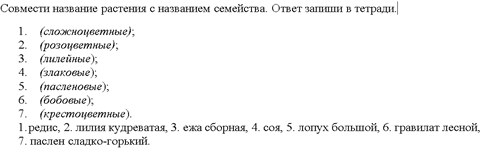 «ВКонтакте» в личное сообщение.5трудСпособы обработки низа клешенной юбки.«ВКонтакте» в личное сообщение6трудСпособы обработки верхнего среза юбки.7трудОперации окончательной отделки юбки8Логопедич. Занятие.Найти и скачать в интернете альбом упражнений "Учусь работать со словом" Мазанова Е.В. Выполнить задания на стр.13-14.«ВКонтакте» в личное сообщение